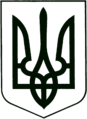 УКРАЇНА
МОГИЛІВ-ПОДІЛЬСЬКА МІСЬКА РАДА
ВІННИЦЬКОЇ ОБЛАСТІР І Ш Е Н Н Я №204Про затвердження Програми Могилів-Подільської міської територіальної громади Могилів-Подільського району Вінницької області  щодо забезпечення житлом дітей-сиріт та дітей,позбавлених батьківського піклування на 2021 - 2025 рокиКеруючись ст.ст. 26, 34 Закону України «Про місцеве самоврядування в Україні», Законом України «Про охорону дитинства», ст.ст. 4, 7 Закону України «Про забезпечення організаційно-правових умов соціального захисту дітей-сиріт та дітей позбавлених батьківського піклування», Сімейним кодексом України, Цивільним кодексом України, Законом України «Про органи і служби у справах дітей та спеціальні установи для дітей», постановами Кабінету Міністрів України від 24.09.2008р. №866 «Питання діяльності органів опіки та піклування, пов’язані із захистом прав дітей», від 08.10.2008р. №905 «Про затвердження Порядку провадження діяльності з усиновлення та здійснення нагляду за дотриманням прав усиновлених дітей», Указом  Президента України «Про додаткові заходи щодо захисту прав та законних інтересів дітей», з метою забезпечення житлом дітей-сиріт та дітей, позбавлених батьківського піклування, створення умов для всебічного розвитку та виховання дітей,-                                              міська рада ВИРІШИЛА:Затвердити Програму Могилів-Подільської міської територіальної громади Могилів-Подільського району Вінницької області щодо забезпечення житлом дітей-сиріт та дітей, позбавлених батьківського піклування на 2021- 2025 роки, згідно з додатком.Службі у справах дітей, сім’ї та молоді міської ради (Сувалова Л.А.) здійснити координаційну роботу по реалізації Програми  Могилів-Подільської міської територіальної громади Могилів-Подільського району Вінницької області щодо забезпечення житлом дітей-сиріт та дітей, позбавлених батьківського піклування, та щорічно звітувати на сесії міської ради про хід виконання Програми.Фінансування даної Програми проводити за рахунок бюджету Могилів-Подільської міської територіальної громади Могилів-Подільського району Вінницької області в межах бюджетних призначень та спонсорських, благодійних надходжень, інвестицій та інших джерел, не заборонених законодавством.4.   Контроль за виконанням даного рішення покласти на заступника         міського голови з питань діяльності виконавчих органів       Слободянюка М.В. та постійну комісію з питань фінансів, бюджету,       планування соціально-економічного розвитку, інвестицій та міжнародного       співробітництва (Трейбич Е.А.) та комісію з гуманітарних питань        (Власюк О.О.).                Міський голова                                                  Геннадій ГЛУХМАНЮК                                                                                              Додаток                                                                                          до рішення  7 сесії міської ради 8 скликання                                                                                              від 12.05.2021 року №204                                                          Програма Могилів-Подільської міської територіальної громади Могилів-Подільського району Вінницької області  щодо забезпечення житлом дітей-сиріт та дітей,позбавлених батьківського піклування на 2021 - 2025 рокиПідстава для розроблення: Указ Президента України «Про додаткові заходи щодо захисту прав та законних інтересів дітей».          Визначення проблеми на розв’язання якої спрямована ПрограмаОднією із найактуальніших проблем сьогодення є забезпечення громадян України житлом. Існує безліч причин, які призводять до погіршення житлової політики в країні в цілому та породжують нескінченні черги осіб, які потребують поліпшення житлових умов. Водночас, особливе занепокоєння викликають випадки, коли під загрозою залишитися на вулиці опиняється одна із найбільш вразливих категорій осіб, таких як діти-сироти та діти, позбавлені батьківського піклування. На сьогодні, при вирішенні питання щодо захисту житлових прав дітей-сиріт та дітей, позбавлених батьківського піклування, законодавство йде двома шляхами: це збереження за вказаною категорією осіб вже належного їм на праві власності чи на праві користування житла, та надання нового жилого приміщення.Обов’язок збереження права дітей-сиріт та дітей, позбавлених батьківського піклування, а також осіб із їх числа на житло, у якому вони проживали з батьками, рідними тощо до влаштування у відповідні заклади, прийомну сім’ю чи встановлення над ними опіки чи піклування, закріплений Цивільним та Сімейним кодексами України, Законом України «Про забезпечення організаційно-правових умов соціального захисту дітей-сиріт та дітей, позбавлених батьківського піклування», Законом України «Про охорону дитинства» та іншими нормативно-правовими актами. Так, у відповідності до вимог вищевказаних законодавчих актів, дитина, яка була передана родичам, мачусі, вітчиму, органові опіки та піклування, зберігає право на проживання у житловому приміщенні, в якому вона проживала, і може у будь-який час повернутися до нього. Жиле приміщення, в якому проживали діти, зберігається за ними протягом усього часу їх перебування у відповідних закладах, у опікунів чи піклувальників, дитячому будинку сімейного типу, прийомній сім’ї.Відповідальність за збереження зазначеного житла і повернення його дітям-сиротам та дітям, позбавленим батьківського піклування, а також особам із їх числа після завершення їх перебування у відповідному закладі, дитячому будинку сімейного типу, прийомній сім’ї несе Могилів -Подільська міська рада (за місцем проживання дітей до їх влаштування у відповідні заклади).У тому разі, якщо діти-сироти та діти, позбавлені батьківського піклування, до їх влаштування у відповідні заклади чи сім’ї громадян, не мали впорядкованого житла або вселення їх в жиле приміщення, яке зберігалося за ними, неможливе, вони мають право на забезпечення впорядкованим житлом у встановленому законодавством порядку. Так, як передбачено Житловим кодексом, особам, які повернулися з державного дитячого закладу, від родичів, опікуна чи піклувальника, при неможливості повернення займаного раніше жилого приміщення, жиле приміщення надається поза чергою.Громадяни, які мають право на позачергове одержання жилих приміщень, включаються до окремого списку.Разом з тим, одним із критеріїв у забезпеченні вказаної категорії дітей житлом має бути факт завершення їх перебування у відповідних закладах для таких дітей, дитячому будинку сімейного типу, прийомній сім’ї або завершення терміну піклування над такими дітьми. Питання про взяття дитини на облік громадян, які потребують поліпшення житлових умов, за клопотанням служби у справах дітей, сім’ї та молоді міської ради за місцем її походження, вирішує виконавчий орган міської ради, а у разі відсутності у неї житла після закінчення (припинення) її перебування під опікою, піклуванням, у прийомній сім’ї, дитячому будинку сімейного типу, закладі для дітей-сиріт та дітей, позбавлених батьківського піклування, позачергово забезпечує її житловим приміщенням.Отже, підводячи підсумок слід відмітити, що на сьогодні, на законодавчому рівні закріплений обов’язок держави, в особі відповідних її органів, дбати про захист житлових прав дітей-сиріт та дітей, позбавлених батьківського піклування.В службі у справах дітей, сім’ї та молоді Могилів-Подільської міської ради станом на 01.04.2021 року на обліку перебуває 67 дітей, а саме: 18 дітей -сиріт та 49 дітей, позбавлених батьківського піклування, з яких 50 дітей перебувають під опікою та проживають у сім’ях опікунів, 15 дітей перебувають на вихованні у прийомних сім’ях та дитячих будинках сімейного типу, 1 дитина навчається у інституційному закладі для дітей - сиріт та дітей, позбавлених батьківського піклування,1 - дитина навчається у професійно-технічному навчальному закладі.До основних причин складності у здійсненні захисту житлових та майнових прав можна віднести такі:відсутність необхідного пакету документів, підтверджуючих право власності на житло та майно спадкодавця дитини;тривалий термін отримання, вивчення та опрацювання наданих документів у відповідних організаціях;відсутність відповідальних за оформлення документів осіб;відсутність коштів, необхідних для оформлення документів, здійснення нотаріальних дій; відсутність житла та майна у дітей-сиріт та дітей, позбавлених батьківського піклування або аварійний, непридатний для проживання стан будинків, які належать дітям вищевказаних категорій.                                                    Мета ПрограмиМета цієї Програми полягає у забезпеченні житлом дітей-сиріт та дітей, позбавлених батьківського піклування, які досягли 18-річного віку, з метою недопущення порушень чинного законодавства щодо прав неповнолітніх на житло, розв’язання проблем захисту житлових та майнових прав дітей-сиріт та дітей, позбавлених батьківського піклування, нормального, всебічного розвитку таких дітей, покращення умов життя після досягнення ними повноліття.                                              Основні завдання Програмизабезпечити взаємодію та співпрацю підприємств, установ, організацій, які причетні до процесу оформлення документів на житло та майно дітей-сиріт та дітей, позбавлених батьківського піклування;постійно проводити моніторинг щодо дітей-сиріт та дітей, позбавлених батьківського піклування, яких першочергово необхідно забезпечити житлом;забезпечити житлом дітей-сиріт та дітей, позбавлених батьківського піклування, які не мають права власності на житло;надати матеріальну допомогу на ремонт житлових будинків, які на даний час знаходяться у аварійному, непридатному для проживання стані;визначити та удосконалити чітку процедуру оформлення документів на житло дітей-сиріт та дітей, позбавлених батьківського піклування;призначити осіб, відповідальних за збір та оформлення відповідного пакету документів щодо закріплення права власності на житло дітей-сиріт та дітей, позбавлених батьківського піклування, які навчаються в школах-інтернатах;захистити житлові права дітей-сиріт та дітей, позбавлених батьківського піклування, що дозволить в подальшому поліпшити соціальні умови проживання дітей даних категорій.                                                         Строки виконанняЗдійснення Програми передбачається на 5 років.                                                     Фінансове забезпеченняФінансування Програми здійснюватиметься відповідно до чинного законодавства за рахунок коштів бюджету Могилів-Подільської міської територіальної громади Могилів-Подільського району Вінницької області, а також інших джерел, не заборонених законодавством (благодійні надходження тощо).Розмір виділених коштів щорічно визначається постійною комісією міської ради з питань фінансів, бюджету, планування соціально-економічного розвитку, інвестицій та міжнародного співробітництва в залежності від обсягу коштів бюджету Могилів-Подільської міської територіальної громади Могилів-Подільського району Вінницької області з урахуванням пропозицій виконавчого комітету міської ради та з послідуючим затвердженням на сесії міської ради.Кошти спрямовуються на:придбання житла для дітей-сиріт та дітей, позбавлених батьківського піклування, у яких воно взагалі відсутнє;ремонт житлових приміщень, право власності на які мають діти-сироти та діти, позбавлені батьківського піклування;оформлення відповідних документів на житло, яке належить дітям-сиротам та дітям, позбавленим батьківського піклування.                                     Організаційне забезпечення  Організаційне забезпечення Програми здійснюється службою у справах дітей, сім’ї та молоді міської ради.У реалізації Програми беруть участь: служба у справах дітей, сім’ї та молоді міської ради, управління освіти міської ради, відділ кадрової та правової роботи апарату міської ради та виконкому, комісія з питань захисту прав дитини, виконавчий комітет міської ради, управління житлово-комунального господарства міської ради, управління праці та соціального захисту населення міської ради.                                      Очікувані результати Програмизабезпечення взаємодії та співпраці підприємств, установ, організацій, які причетні до процесу оформлення документів на житло та майно дітей - сиріт та дітей, позбавлених батьківського піклування;встановлення чітко визначеної процедури оформлення документів на житло та майно дітей-сиріт та дітей, позбавлених батьківського піклування;поліпшення соціальних умов проживання дітей-сиріт та дітей, позбавлених батьківського піклування;здійснення контролю за захистом житлових та майнових прав дітей-сиріт та дітей, позбавлених батьківського піклування;недопущення порушень чинного законодавства щодо прав дітей-сиріт та дітей, позбавлених батьківського піклування на житло;попередження поширення дитячої бездоглядності та бродяжництва.    Секретар міської ради                                                     Тетяна БОРИСОВА                                                                    Додаток 1до Програми щодо забезпечення житлом дітей-сиріт та дітей, позбавлених батьківського піклування на 2021- 2025 рокиЗаходи з виконання Програми Могилів-Подільської міської територіальної громади Могилів-Подільського району Вінницької області  щодо забезпечення житлом дітей-сиріт та дітей,позбавлених батьківського піклування на 2021 - 2025 роки1. Постійно здійснювати моніторинг серед дітей-сиріт та дітей, позбавлених батьківського піклування, яким виповниться 18 років, і які не забезпечені житлом.                                                 Служба у справах дітей, сім’ї та молоді міської ради,                                                 управління освіти міської ради, виконавчий комітет міської ради.Постійно.2. Встановлювати факт наявності житла у сім'ях, де проживали діти-сироти та діти, позбавлені батьківського піклування, до набуття ними правового статусу.       Служба у справах дітей, сім’ї та молоді міської ради.                                                                             Постійно.3. Координувати діяльність осіб, відповідальних за підготовку необхідних     документів по закріпленню права власності на житло за дітьми-сиротами та     дітьми, позбавленими батьківського піклування.       Служба у справах дітей, сім’ї та молоді міської         ради, опікуни, піклувальники.                                                                             Постійно.4. Приймати рішення органу опіки та піклування про згоду на відчуження      житла від імені дітей; здійснювати контроль за дотриманням прав та     законних інтересів дітей при відчуженні жилих приміщень, купівлі нового     житла з урахуванням оформлення дітей співвласниками.       Виконавчий комітет міської ради, Комісія з питань        захисту прав дитини, служба у справах дітей, сім’ї        та молоді міської ради.                                                                              Постійно.5. У випадку виявлення порушень житлових прав дітей-сиріт та дітей,     позбавлених батьківського піклування, вирішувати питання щодо збору     відповідних документів та направлення їх на розгляд у Могилів-Подільську     окружну  прокуратуру.                                         Служба у справах дітей, сім’ї та молоді міської ради.                                                                              Постійно.6.  Здійснювати контроль щодо своєчасного прийняття спадщини дітьми у разі      смерті їх батьків.                Служба у справах дітей, сім’ї та молоді міської ради.                                                                              Постійно.7.  При вирішенні питання про позбавлення батьків батьківських прав, відповідно до Закону України «Про охорону дитинства», клопотати перед судом про накладення заборони на відчуження майна та житла дітей та повідомляти нотаріальні контори за місцем знаходження майна та житла.Відділ правової та кадрової роботи апарату міської                  ради та виконкому, виконавчий комітет міської ради, комісія з питань захисту прав дитини, служба у справах дітей, сім’ї та молоді міської ради.                                                                   При необхідності.При вирішенні питання про позбавлення батьківських прав батьків, які
мають приватне житло, де діти не є співвласниками, ставити до відома державні нотаріальні контори щодо заборони оформлення його відчуження без погодження з органом опіки та піклування.    Комісія з питань захисту прав дитини, служба у                 справах дітей, сім’ї та молоді міської ради.                                                                                Постійно.9.  Здійснювати контроль за станом збереження та використання закріпленого житла за малолітніми та неповнолітніми дітьми-сиротами та дітьми, позбавленими батьківського піклування.                                             Служба у справах дітей, сім’ї та молоді міської ради,      комісія з питань захисту прав дитини, опікуни,      піклувальники.                                                                               Постійно.10. При оформленні опіки (піклування) над дітьми, які позбавлені батьківського піклування, одночасно призначати опікуна (піклувальника) відповідальним за збереження їх житла та майна, якщо воно є.                                             Служба у справах дітей, сім’ї та молоді міської ради,     комісія з питань захисту прав дитини.                                                                                                                       Постійно.11. З метою збереження житла, яке належить малолітнім та неповнолітнім, позбавленим батьківського піклування, та недопущення накопичення боргів за комунальні послуги практикувати укладення договорів піднайму цього житла.                                             Комісія з питань захисту прав дитини,                                              служба у справа дітей, сім’ї та молоді міської ради.                                                                                                           При необхідності.12.  Через засоби масової інформації висвітлювати роботу органу опіки та піклування щодо захисту житлових та майнових прав дітей-сиріт та дітей, позбавлених батьківського піклування в Могилів-Подільській  міській територіальній громаді Могилів-Подільського району Вінницької області.                                                 Служба у справах дітей, сім’ї та молоді                                                міської ради, відділ інформаційної діяльності та                                                комунікації з громадськістю апарату міської ради та                                                виконкому.                                                                                                                        Щорічно.Своєчасно вносити клопотання на розгляд виконавчого комітету міської ради щодо взяття дитини - сироти та дитини, позбавленої батьківського піклування, яка досягла 16 - річного віку та у якої відсутнє житло, яке належить їй на праві власності або якщо повернення до нього неможливе, на облік громадян, які потребують поліпшення житлових умов поза чергою.                                         Служба у справах дітей, сім’ї та молоді міської ради,                                                             управління житлово-комунального господарства                                           міської ради.                                                                                                                  Постійно.Забезпечити своєчасне надання житла дітям - сиротам та дітям, позбавленим батьківського піклування, які завершують перебування у відповідних закладах для таких дітей, дитячому будинку сімейного типу, прийомній сім’ї або по завершенні терміну піклування над такими дітьми, якщо до їх влаштування у відповідні заклади чи сім’ї громадян вони не мали впорядкованого житла або вселення їх у жиле приміщення, яке зберігалося за ними, неможливе.                                              Служба у справах дітей, сім’ї та молоді міської ради,                                               управління житлово - комунального господарства                                                    міської ради, виконавчий комітет міської ради.
                                                                                                                Постійно.15. Реконструкція чи капітальний ремонт житла, яке належить дитині – сироті       чи дитині, позбавленій батьківського піклування, на праві власності та        знаходяться у аварійному, непридатному для проживання стані.                                              Служба у справах дітей, сім’ї та молоді міської ради,                                               управління житлово - комунального господарства                                               міської ради, виконавчий комітет міської ради. Секретар міської ради                                                       Тетяна БОРИСОВА                                                                                                                       Додаток 2до Програми щодо забезпечення житлом дітей-сиріт та дітей, позбавлених батьківського піклування на 2021-2025 рокиОРІЄНТОВНИЙ РОЗРАХУНОКвитрат на фінансування заходів щодо забезпечення житловихправ дітей-сиріт та дітей, позбавлених батьківського піклуванняна 2021 -  2025 роки Секретар міської ради                                                            Тетяна БОРИСОВА                                               Від 12.05.2021р.7 сесії8 скликання1.Ініціатор розроблення ПрограмиСлужба у справах дітей, сім’ї та молоді міської ради, управління житлово-комунального господарства міської ради.2.Розробник ПрограмиСлужба у справах дітей, сім’ї та молоді міської ради.3.Відповідальний виконавець ПрограмиСлужба у справах дітей, сім’ї та молоді міської ради.4.Учасники ПрограмиСлужба у справах дітей, сім’ї та молоді міської ради, управління житлово-комунального господарства міської ради.5.Термін реалізації Програми2021-2025 роки.6.Перелік бюджетів, які приймають участь у виконанні Програмибюджет Могилів-Подільської міської територіальної громади Могилів-Подільського району Вінницької області7.Загальний обсяг фінансових ресурсів, необхідних для реалізації Програми у 2021 – 2025 роках2021р. - 800000 грн.   2022р. - 800000 грн.          2023р. - 800000 грн.2024р. - 800000 грн.2025р -  800000 грн.7.Загальний обсяг фінансових ресурсів, необхідних для реалізації Програми у 2021 – 2025 рокахЗагальна сума: 4млн. грн. 8.Основні джерела фінансування ПрограмиБюджет Могилів-Подільської міської територіальної громади Могилів-Подільського району Вінницької області, благодійні надходження тощо.ЗаходиРокиКількість дітей, яким виповнюється 18 роківКошти місцевогобюджету (грн)1. Придбання житла для дітей-сиріт та дітей, позбавлених батьківського піклування;2. Ремонт житлових будинків;3. Оформлення відповідних документів на житло, яке належить дітям-сиротам та дітям, позбавленим батьківського піклування.2021101. Придбання житла для дітей-сиріт та дітей, позбавлених батьківського піклування;2. Ремонт житлових будинків;3. Оформлення відповідних документів на житло, яке належить дітям-сиротам та дітям, позбавленим батьківського піклування.202291. Придбання житла для дітей-сиріт та дітей, позбавлених батьківського піклування;2. Ремонт житлових будинків;3. Оформлення відповідних документів на житло, яке належить дітям-сиротам та дітям, позбавленим батьківського піклування.202371. Придбання житла для дітей-сиріт та дітей, позбавлених батьківського піклування;2. Ремонт житлових будинків;3. Оформлення відповідних документів на житло, яке належить дітям-сиротам та дітям, позбавленим батьківського піклування.202461. Придбання житла для дітей-сиріт та дітей, позбавлених батьківського піклування;2. Ремонт житлових будинків;3. Оформлення відповідних документів на житло, яке належить дітям-сиротам та дітям, позбавленим батьківського піклування.20257